от «_16_» _______02_______ 2022 г. 		                     	                         № __146__О внесении изменений в муниципальную программу «Информационный муниципалитет» муниципального образования «Город Мирный»Мирнинского района Республики Саха (Якутия) на 2020-2024 годы», утвержденную Постановлением городской Администрации от 26.04.2019 № 562В соответствии с Постановлением городской Администрации от 12.12.2014 № 820 «О порядке разработки, реализации и оценки эффективности муниципальных целевых программ муниципального образования «Город Мирный» Мирнинского района Республики Саха (Якутия)», городская Администрация постановляет:1. Внести в муниципальную программу «Информационный муниципалитет» муниципального образования «Город Мирный» Мирнинского района Республики Саха (Якутия) на 2020-2024 годы» (далее – Программа), следующие изменения:1.1. В паспорте Программы строку «Объем и источники финансирования программы» изложить в следующей редакции:1.2. В разделе 5 «Ресурсное обеспечение программы» таблицу изложить в следующей редакции:2. Приложение «Система программных мероприятий программы «Информационный муниципалитет» муниципального образования «Город Мирный» на 2020-2024 годы» изложить в редакции согласно приложению к настоящему Постановлению. 3. Опубликовать настоящее Постановление в порядке, предусмотренном Уставом МО «Город Мирный».4. Контроль исполнения настоящего Постановления оставляю за собой.Глава города					            		       К.Н. АнтоновПриложение к Постановлению городской Администрации от «_16_» ____02____ 2022 г. Система программных мероприятий программы «Информационный муниципалитет» муниципального образования «Город Мирный»  на 2020-2024 годы ПЕРЕЧЕНЬ ПРОГРАММНЫХ МЕРОПРИЯТИЙАДМИНИСТРАЦИЯМУНИЦИПАЛЬНОГО ОБРАЗОВАНИЯ«Город Мирный»МИРНИНСКОГО РАЙОНАПОСТАНОВЛЕНИЕ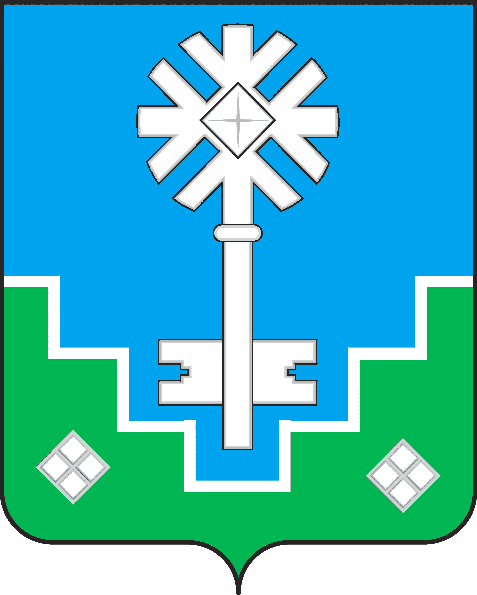 МИИРИНЭЙ ОРОЙУОНУН«Мииринэй куорат»МУНИЦИПАЛЬНАЙ ТЭРИЛЛИИ ДЬАhАЛТАТАУУРААХОбъем и источники финансирования программы2020,  руб.2021,  руб.2022,  руб.2023, руб.2024, руб.Всего, руб.4 967 976,53   3 753 356,00   3 644 235, 00   3 753 562, 00   3 753 562, 00   19 872 691, 53Номер проектаНаименование   
проекта
(раздел, объект, мероприя-тие)
   Всего  
финан- 
совых  
средствв том числе по источникам финансированияв том числе по источникам финансированияв том числе по источникам финансированияв том числе по источникам финансированияв том числе по источникам финансированияв том числе по источникам финансированияв том числе по источникам финансированияв том числе по источникам финансированияв том числе по источникам финансированияв том числе по источникам финансированияв том числе по источникам финансированияв том числе по источникам финансированияв том числе по источникам финансированияв том числе по источникам финансированияв том числе по источникам финансированияв том числе по источникам финансированияв том числе по источникам финансированияв том числе по источникам финансированияНомер проектаНаименование   
проекта
(раздел, объект, мероприя-тие)
   Всего  
финан- 
совых  
средствБюджет РС (Я)Бюджет РС (Я)Бюджет РС (Я)Бюджет РС (Я)Районный бюджетРайонный бюджетРайонный бюджетРайонный бюджетМестный бюджетМестный бюджетМестный бюджетМестный бюджетПрочие  источникиПрочие  источникиПрочие  источникиПрочие  источникиИсполнителиИсполнителиНомер проектаНаименование   
проекта
(раздел, объект, мероприя-тие)
   Всего  
финан- 
совых  
средствВсегоКапитальные вложенияПрочие текущие затраты  ВсегоВсегоКапитальные вложенияПрочие текущие затраты  ВсегоВсегоКапитальные вложенияПрочие текущие затраты  ВсегоВсегоКапитальные вложенияПрочие текущие затраты  123456778910101112131314151616ВСЕГО19 872 691, 53-------19 872 691, 5319 872 691, 53-19 872 691, 53Отдел по связям с общественностью и СМИОтдел по связям с общественностью и СМИ20204 967 976,53-------4 967 976,534 967 976,53-4 967 976,53Отдел по связям с общественностью и СМИОтдел по связям с общественностью и СМИ20213 753 356,00-------3 753 356,003 753 356,00-3 753 356,00Отдел по связям с общественностью и СМИОтдел по связям с общественностью и СМИ20223 644 235,00-------3 644 235,003 644 235,00-3 644 235,00Отдел по связям с общественностью и СМИОтдел по связям с общественностью и СМИ20233 753 562,00-------3 753 562,003 753 562,00-3 753 562,00Отдел по связям с общественностью и СМИОтдел по связям с общественностью и СМИ20243 753 562, 00-------3 753 562, 003 753 562, 00-3 753 562, 00Отдел по связям с общественностью и СМИОтдел по связям с общественностью и СМИ1Освещение деятельности Главы города, Администрации МО "Город Мирный", городского Совета депутатовОсвещение деятельности Главы города, Администрации МО "Город Мирный", городского Совета депутатовОсвещение деятельности Главы города, Администрации МО "Город Мирный", городского Совета депутатовОсвещение деятельности Главы города, Администрации МО "Город Мирный", городского Совета депутатовОсвещение деятельности Главы города, Администрации МО "Город Мирный", городского Совета депутатовОсвещение деятельности Главы города, Администрации МО "Город Мирный", городского Совета депутатовОсвещение деятельности Главы города, Администрации МО "Город Мирный", городского Совета депутатовОсвещение деятельности Главы города, Администрации МО "Город Мирный", городского Совета депутатовОсвещение деятельности Главы города, Администрации МО "Город Мирный", городского Совета депутатовОсвещение деятельности Главы города, Администрации МО "Город Мирный", городского Совета депутатовОсвещение деятельности Главы города, Администрации МО "Город Мирный", городского Совета депутатовОсвещение деятельности Главы города, Администрации МО "Город Мирный", городского Совета депутатовОсвещение деятельности Главы города, Администрации МО "Город Мирный", городского Совета депутатовОсвещение деятельности Главы города, Администрации МО "Город Мирный", городского Совета депутатовОсвещение деятельности Главы города, Администрации МО "Город Мирный", городского Совета депутатовОсвещение деятельности Главы города, Администрации МО "Город Мирный", городского Совета депутатовОсвещение деятельности Главы города, Администрации МО "Город Мирный", городского Совета депутатовОсвещение деятельности Главы города, Администрации МО "Город Мирный", городского Совета депутатовОсвещение деятельности Главы города, Администрации МО "Город Мирный", городского Совета депутатовОсвещение деятельности Главы города, Администрации МО "Город Мирный", городского Совета депутатовИтого10 155 810, 46-------10 155 810, 4610 155 810, 46-10 155 810, 46Отдел по связям с общественностью и СМИОтдел по связям с общественностью и СМИ20202 057 235,002 057 235,002 057 235,002 057 235,00Отдел по связям с общественностью и СМИОтдел по связям с общественностью и СМИ20212 110 239,022 110 239,022 110 239,022 110 239,02Отдел по связям с общественностью и СМИОтдел по связям с общественностью и СМИ20221 974 038, 071 974 038, 071 974 038, 071 974 038, 07Отдел по связям с общественностью и СМИОтдел по связям с общественностью и СМИ20232 032 958, 242 032 958, 242 032 958, 242 032 958, 24Отдел по связям с общественностью и СМИОтдел по связям с общественностью и СМИ20241 981 340, 131 981 340, 131 981 340, 131 981 340, 13Отдел по связям с общественностью и СМИОтдел по связям с общественностью и СМИ2Развитие собственных СМИ и информационных проектовРазвитие собственных СМИ и информационных проектовРазвитие собственных СМИ и информационных проектовРазвитие собственных СМИ и информационных проектовРазвитие собственных СМИ и информационных проектовРазвитие собственных СМИ и информационных проектовРазвитие собственных СМИ и информационных проектовРазвитие собственных СМИ и информационных проектовРазвитие собственных СМИ и информационных проектовРазвитие собственных СМИ и информационных проектовРазвитие собственных СМИ и информационных проектовРазвитие собственных СМИ и информационных проектовРазвитие собственных СМИ и информационных проектовРазвитие собственных СМИ и информационных проектовРазвитие собственных СМИ и информационных проектовРазвитие собственных СМИ и информационных проектовРазвитие собственных СМИ и информационных проектовРазвитие собственных СМИ и информационных проектовРазвитие собственных СМИ и информационных проектовРазвитие собственных СМИ и информационных проектовИтого9 716 881, 07-------9 716 881, 079 716 881, 07-9 716 881, 07Отдел по связям с общественностью и СМИОтдел по связям с общественностью и СМИ20202 910 741,532 910 741,532 910 741,532 910 741,53Отдел по связям с общественностью и СМИОтдел по связям с общественностью и СМИ20211 643 116,981 643 116,981 643 116,981 643 116,98Отдел по связям с общественностью и СМИОтдел по связям с общественностью и СМИ20221 670 196, 931 670 196, 931 670 196, 931 670 196, 93Отдел по связям с общественностью и СМИОтдел по связям с общественностью и СМИ20231 720 603, 761 720 603, 761 720 603, 761 720 603, 76Отдел по связям с общественностью и СМИОтдел по связям с общественностью и СМИ20241 772 221, 871 772 221, 871 772 221, 871 772 221, 87Отдел по связям с общественностью и СМИОтдел по связям с общественностью и СМИ